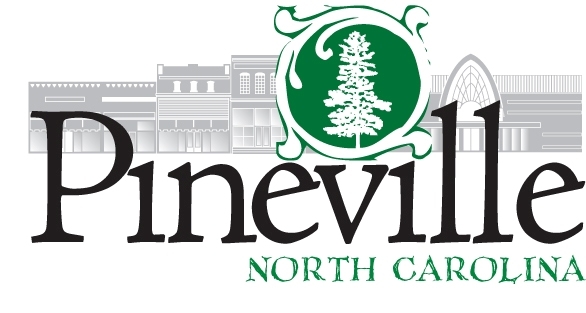 Storm Water TechnicianDepartment: Public Works    				    				FLSA: Non-exemptReports to: Crew Leader Streets & Storm Water GENERAL DESCRIPTION Under the general supervision of the Public Works Director and Crew Leaders for Streets and Storm Water performs semi-skilled manual tasks in the repair and maintenance of the Town's streets, buildings and grounds.ESSENTIAL JOB FUNCTIONS     Performs skilled and semi-skilled work in the construction and maintenance of Town streets and storm drains. Operates heavy equipment such as backhoe, bucket truck, dump trucks, pole camera, push camera, water tank, jet-vacuum, sweeper truck and all other equipment requiring a CDL license, but not limited to equipment requiring a license.Maintains and cleans streets by clearing ditches, drains and catch basins; trim tree limbs; assists with building storm drains and pouring concrete forms and asphalt patches to maintain street quality and storm water run-off; clears right of ways and mows grass along roadways.Patches and repairs sidewalks and other paved areas; sets metal forms, pours concrete and smooths and finishes the concrete.Assists in laying and connecting pipe.Operates vehicles and equipment such as, but not limited to asphalt packer, tractor, trencher, etc. to perform daily tasks such as repairing and patching streets and digging trenches.Raises manhole covers and breaks area around hole with jack hammer.Responsible for using the sweeper truck to clean curbs and gutters in accordance with the schedule set by the department for all streets within Town limits.Helps operate Vacuum truck when cleaning catch basins of all debris and leaves; and the Jet Vac machine while cleaning pipe culverts and the inside of other pipes.Responsible  for  maintaining  the  sweeper  truck  and  the  Vac-Machine to ensure  it  operates  properly and  communicates  with the Fleet Manager  regarding any repairs or scheduled maintenance due.Maintains records for tonnage of street debris collected for both the Sweeper and Vacuum truck.Responsible for keeping dump trash free and communicating with the supervisor in regards to its condition.Maintains retention ponds for storm water and reporting any issues to the supervisor.Manually loads and unloads materials from the trucks.Participates in snow removal/sand spreading operations in inclement weather and is considered an essential employee during inclement weather.Cleans and maintains assigned vehicles and equipment; performs basic to intermediate equipment maintenance to ensure safe operation.Performs all work in adherence with Federal, State and Local regulations, policies, procedures and standards of quality and safety.Receives and responds to public inquiries, complaints and requests for assistance regardless of area of responsibility.Prepares accurate and complete records of work performed.Attends job related trainings, meetings, etc. as required to enhance job knowledge and skills.Works in weather conditions that include, but not limited to severe hot and or cold weather; severe conditions such as snow, rain and/or hail.May be exposed to infectious bodily fluid.  Performs all work in adherence with policies, procedures and standards of quality and safety.Perform related duties and assignments as directed by the department.ADDITIONAL JOB FUNCTIONSOperates various hand and power tools and light to heavy equipment as required in mowing, landscaping, weed eating and street clean-up; may operate the back hoe, dump truck, riding mower, track mower, drill press, drill table and skill saws and other specialized equipment such as, but not limited to air ratchets and/or an auger to assist other areas of the department as needed.Maintains grounds around Town buildings, in the park and cemetery; trims and prunes trees and shrubberies, plants, waters, mows and fertilizes grass, trees and flowers; sprays weed killer under the supervision of certifies personnel; and rakes and picks up leaves and trash as deemed necessary by the department’s supervisor.   KNOWLEDGE, SKILLS AND ABILITIESWorking knowledge of standard practices, materials, tools and equipment used in the area of work assigned; working knowledge of the work related hazards and applicable safety precautions associated with areas of assigned work; Considerable knowledge and skill in carpentry,  painting, plumbing, electrical repair, grounds maintenance and/or basic equipment or vehicle maintenance and repair; general knowledge of a variety of maintenance and manual tasks involved in the installation, maintenance repair and replacement of public facilities. Working knowledge of the safe use and operation of vehicles and mechanical equipment; knowledge of traffic laws, ordinances and regulations pertaining to operations of motorized equipment; ability to operate various construction and mowing equipment and light equipment with skill and safety; ability to exert heavy physical effort in varied weather conditions over long periods; ability to read and understand oral and written instructions; ability to acquire knowledge of the operating details and procedures involved in performing a variety of manual tasks; ability to establish and maintain effective working relationships with other employees, supervisors and citizens.ADDITIONAL REQUIREMENTSMust be able to read, write and speak the English language.Must have a valid North Carolina or South Carolina's drivers' license with a clean record and the ability to drive Town-owned vehicles.Must possess a North Carolina or South Carolina Commercial B driver’s license.Must acquire an aquatic or right away pesticide license within the six month probationary period.Must know and understand the Town of Pineville Building Standard associated with storm water, road, curb, water inlets, proper subgrades and storm drain pipe per construction.Must be willing to attend Storm Water Inspector Class CSI-MS4 or the equivalent. PHYSICAL REQUIREMENTSMust be able to perform heavy work exerting up to 100 pounds of force occasionally and/or to 50 pounds of force frequently, and/or up to 20 pounds of force constantly to move objectsMust be able to perform the basic life operational functions of climbing, balancing, stooping, kneeling, crouching, crawlingreaching, standing, walking, pushing, pulling, lifting, fingering, grasping, feeling, talking, hearing and repetitive motionsMust possess the visual acuity to make visual inspections of work assigned and completed, read meters, use measurement devices, operate machines and perform mechanical and trade tasksEDUCATION AND EXPERIENCEGraduation from high school or GED and one year of experience in semi-skilled maintenance or construction work and the ability to read and write is required.Signed:	 	_____________________Print Name: 	_____________________Date: 		_____________________ 